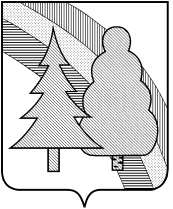 CОВЕТ  НАРОДНЫХ  ДЕПУТАТОВзакрытого  административно-территориального образования г.Радужный Владимирской областиР  Е  Ш  Е  Н  И  Е_______________________                                                       № ____________О внесении изменений в решение Советанародных депутатов ЗАТО г. РадужныйВладимирской области от 14.11.2011г. № 19/98 «Об установлении дополнительных оснований признания безнадежными к взысканию и списания недоимки, задолженности по пеням и штрафам по местным налогам» В целях  реализации полномочий органов местного самоуправления, предусмотренных  Федеральным законом от 06.10.2003 г. № 131-ФЗ «Об общих принципах организации местного самоуправления в Российской Федерации» (с изменениями), в соответствии с пунктом 3 статьи 59 Налогового кодекса Российской Федерации и письмом Межрайонной инспекции федеральной налоговой службы России № 10 по Владимирской области  от 16.12.2019 г. № 09-11/17469@ «О рассмотрении вопроса по установлению дополнительных оснований для списания задолженности по  местным налогам», рассмотрев обращение главы администрации ЗАТО         г. Радужный Владимирской области от_____________ № ____________ и руководствуясь статьёй 25 Устава муниципального образования ЗАТО          г. Радужный Владимирской области, Совет народных депутатов ЗАТО          г. Радужный Владимирской областиР Е Ш И Л:
1. Внести в решение Совета народных депутатов ЗАТО г. Радужный Владимирской области от 14.11.2011 г. № 19/98 «Об установлении дополнительных оснований признания безнадежными к взысканию и списания недоимки, задолженности по пеням и штрафам по местным налогам» следующие изменения: 1.1. Изложить пункт 1.4. в новой редакции:
          «1.4. Задолженность по уплате пени по местным налогам с физических лиц, срок образования которой более 3-х лет, при условии отсутствия задолженности по уплате налогов».	1.2. Дополнить пунктами 1.6.  и 1.7. следующего содержания:	«1.6. Задолженность по местным налогам физических лиц, умерших или объявленных судом умершими в порядке, установленном гражданским процессуальным законодательством Российской Федерации, при этом с момента возникновения обязанности по уплате которых прошло более 3-х лет, и владение объектом налогообложения прекращено до даты смерти (объявления умершим).	1.7. Задолженность по местным налогам физических лиц, не превышающей с учетом пеней и штрафов 200 рублей, срок образования которой более 3-х лет».           2. Настоящее решение вступает в силу после   его официального опубликования    в    информационном    бюллетене   администрации     ЗАТО г. Радужный Владимирской области «Радуга - информ».Глава города 		   	       А.В.Колгашкин